УКРАЇНАІЛЛІНІВСЬКА СІЛЬСЬКА РАДАКОСТЯНТИНІВСЬКОГО РАЙОНУДОНЕЦЬКОЇ ОБЛАСТІВІДДІЛ ОСВІТИНАКАЗвід  27.01.2020                              с. Іллінівка                                             № 22              Про проведення відкритого турніру Іллінівської об’єднаної територіальної громади з шахів (класична гра) серед шкіл Іллінівської сільської ради Відповідно до  Положення «Про проведення відкритого турніру Іллінівської об’єднаної територіальної громади з шахів (класична гра) серед шкіл Іллінівської сільської ради», з метою підвищення  спортивної майстерності, пропаганди шахів в закладах освіти, визначення найсильніших спортсменів,НАКАЗУЮ:1.Методичному кабінету (Пасічна Т.В.)  забезпечити організацію та проведення відкритого турніру Іллінівської об’єднаної територіальної громади з шахів (класична гра)  серед шкіл Іллінівської сільської ради (далі – Турнір) 04 лютого 2020 року у приміщенні Іллінівської сільської ради (конференц-зал). Початок о 09:00 годині.2.Керівникам закладів загальної середньої освіти та завідувачам філій:1)Забезпечити участь учнів у Турнірі.2)Призначити супроводжуючих осіб відповідальними за збереження життя та здоров’я учнів під час поїздки до місця проведення заходу, участі в ньому та на зворотному шляху.3)Провести інструктажі з питань безпеки життєдіяльності та охорони праці з учасниками заходу з відображенням у відповідних журналах інструктажу.	4)Забезпечити підготовку заявки на участь у змаганнях з відміткою лікаря щодо стану здоров’я учасників.5) Надати попередні заявки на участь у Турнірі на електронну адресу kolos01.01.2018@ukr.net  директору ДЮСШ «Колос» до 31 січня 2020.3.Для перевезення дітей громади використовувати шкільний  автобус Тарасівського НВК  І-ІІІ ступенів ПАЗ  «Мрія» АН-5914КО.	4.Механіку господарчої групи (Сівак Р.В.):1)Забезпечити організацію перевезення учасників та супроводжуючих осіб  Турніру  04 лютого 2020 року.2) Розрахувати маршрут.5. Головному бухгалтеру централізованої бухгалтерії  (Печерських)  врахувати витрати на паливо для шкільного автобусу Тарасівського НВК  ПАЗ  «Мрія» АН-5914КО.6. Даний наказ розмістити на офіційному веб-сайті відділу освіти http://vo-illinivka.dn.ua.7. Координацію роботи щодо виконання наказу покласти на завідувача методичним кабінетом відділу освіти  Пасічну Т.В., контроль за виконанням наказу залишаю за собою.Начальник відділу освіти                                                         Надія СИДОРЧУК			Завідувач методичним кабінетом						Тетяна ПасічнаОзнайомлені:                                     ПІБ                                                       Підпис                            Дата                                    Печерських Л.М.	                                    Сівак Р.В. Пасічна Т.В.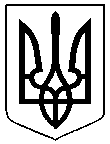 